Circular Externa19 de diciembre del 2023Dirigida a: Bancos Comerciales del EstadoBancos Creados por Leyes EspecialesBancos PrivadosEmpresas Financieras no BancariasOtras Entidades FinancierasOrganizaciones Cooperativas de Ahorro y CréditoEntidades Autorizadas del Sistema Financiera Nacional para la ViviendaAsociación Bancaria CostarricenseCámara de Bancos e Instituciones Financieras de Costa RicaAsunto: Solicitud de información del proyecto enviado en consulta por el Consejo Nacional de Supervisión del Sistema Financiero (CONASSIF) sobre Requerimientos de Capital por Riesgo de Mercado, Tasas de Interés y Crédito, mediante el Acuerdo CNS-1837-2023, artículo 7, del 04 de diciembre del 2023.La Superintendencia general de entidades financierasConsiderando que: El Consejo Nacional de Supervisión del Sistema Financiero, en el artículo 7 del acta de la sesión 1837-2023, celebrada el 04 de diciembre del 2023, decidió remitir en consulta la propuesta de modificación al Reglamento sobre administración integral de riesgos, Acuerdo SUGEF 2-10, Reglamento sobre la suficiencia patrimonial de entidades financieras, Acuerdo SUGEF 3-06, Reglamento sobre límites a las operaciones activas, directas e indirectas, de una entidad supervisada, Acuerdo SUGEF 4-22, y Reglamento sobre operaciones con derivados cambiarios, Acuerdo SUGEF 9-20.Con el propósito de que la SUGEF cuente con insumos más precisos para la medición de los impactos sobre el riesgo de tasas de interés en la estructura del balance solicitará información sobre la atribución de los flujos contractuales en la escala de vencimientos establecidas por el Comité de Supervisión Bancaria de Basilea, según las características de los instrumentos.Dispone: Poner a disposición en la página WEB, en el apartado de Normativa, en la Sección “Estudios de Impacto”, la siguiente documentación que servirá de base como insumo para la Superintendencia en el análisis de impacto del proyecto:Plantilla Excel con información adicional sobre atribución de flujos en tramos temporales.Solicitar que a más tardar el 12 de enero del 2024 las entidades deberán remitir a la SUGEF la siguiente información:La Plantilla Excel con información adicional sobre atribución de flujos en tramos temporales, con fecha de corte al 31 de octubre del 2023. La información solicitada deberá remitirse mediante oficio firmado por el Representante Legal de la entidad, por medio del Sistema de Notificaciones como medio oficial de comunicación de correspondencia.Atentamente,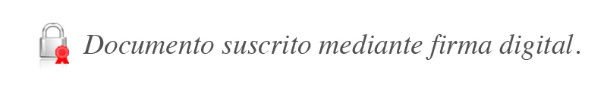 José Armando Fallas Martínez			Intendente General						JSC/GAA/gvl*Asociación Bancaria Costarricense, Correo electrónico: ejecutiva@abc.fi.cr ; secretaria@abc.fi.cr; Cámara de Bancos e Instituciones Financieras de Costa Rica, Correo electrónico: directora@camaradebancos.fi.cr;arojas@camaradebancos.fi.cr;